Phone No. 7060624102                                                     केंद्रीय  विद्यालय चकपिकारोंग 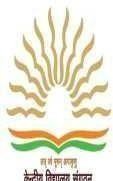 KENDRIYA VIDYALAYA CHAKPIKARONG, MANIPURE-mail: kvchakpikarong@gmail.com : Website : https://chakpikarong.kvs.ac.inELIGIBILITY CRITERIA FOR EMPLOYMENT ON CONTRACT BASISWalk in Interview for Contractual teachers (Empanelment) for different posts required at Kendriya Vidyalaya Chakpikarong to be used in session 2023-24 is as per the following details.Note:Registration Form Enclosed.In case of any dispute regarding eligibility criteria, rules set by KVS will be final. Candidates are requested to visit Sangathan site (https://kvsangathan.nic.in/) and ensure their eligibility for the post applied.Selection will be purely on contractual basis for the session 2023-24 only and can be terminated as and when the post is filled by regular staff or if the service is not satisfactory or when the service is no more required or without giving any reason. Selected candidates will be called only if there is any vacancy or as per the requirement.      											Principal                                                                                                                                  K.V.Chakpikarong.KENDRIYA VIDYALAYA CHAKPIKARONGINTERVIEW FOR PART TIME CONTRACTUAL TEACHERS (DAY TO DAY BASIS) FOR THE SESSION 2023-24 PROFORMAPost applied for PGT/TGT/PRT/	on daily wages basis under KVS terms and conditions.Subject applied for	.Name (In Capital) 	Name of father/ husband:  	Date of Birth:	Gender :	( Male/Female)Whether married : Yes/NoWhether SC/ST/OBC/PH/ (If yes,specify)	 	Whether employed at present (if yes, details, thereof :  	Permanent address:	PIN-Code: _________Address for correspondence:  	PIN-Code:  	Contact Number (1)	(2) Email id :Academic Qualifications:Teaching Experience:Any other relevant qualification like CTET / experience(Specify)Co-curricular activities (Specify interest/achievement)	 	I hereby certify that the above information is correct to the best of my belief & knowledge. Photocopies (Self attested) of relevant documents have been attached.Place: KV Chakpikarong	Signature in full   	Date:		Name  	- - - - - - - - - - - - - - - - - - - - - - - - - - - - - - - - - - - - - - - - - - - - - - - - - - - - - - - - - - - - - - - - - - - -(FOR OFFICE USE ONLY)Details as given above are verified from the original documents and found correct.Eligible for the posts:    	Date:	Signature of Ch eck er /UDC	Name:    	KENDRIYA VIDYALAYA CHAKPIKARONG WALK-IN-INTERVIEW REGISTRATION FORMFor the appointment of contractual teachers for the Academic Session 2023-24POST APPLIED FOR:  	NAME OF THE CANDIDATE:  	Qualification(s):  	Mobile/ Telephone No:  	E-mail Address (in CAPITAL letters):  	Signature of the candidate:  	Date:  	Selection will be purely on contractual basis for the session 2023-24 only and can be terminated as and when the post is filled by regular staff or if the service is not satisfactory or when the service is no more required or without giving any reason. Selected candidates will be called only if there is any vacancy or as per the requirement. Sl. No.Posts                                                Qualification 1TGTEnglish, Sanskrit, Mathematics,Hindi,Social Studies, ScienceEssential:Four years’ Integrated degree course of Regional College of Education of NCERT in the concerned subject with at least 50% marks in aggregate ;ORBachelor’s Degree with at least 50% marks in the concerned subjects/ combination of subjects and in aggregate including electives subjects and Languages in the combination of subjects as under :For TGT (English/Sanskrit/Hindi): Respective subject in all the three years.For TGT (Mathematics): Bachelor degree in Mathematics with any two of the following subjects: Physics, Chemistry, Electronics, Computer Science and Statistics.For TGT(Social Science): Having any two of the following subjects: History, Geography, Economics and Political Science of which one must be either History or Geography.For TGT (Science) : Bachelor Degree in Zoology, Botany,ChemistryQualified in the Central Teacher Eligibility Test (CTET-II), conducted by CBSE in accordance with the Guidelines framed by the NCTE for the purpose.Proficiency in teaching in Hindi and English medium except for the post of TGT SanskritB.Ed from a recognized university.For Non B.Ed. candidates – B.Sc with 60% marks and BA with 55% Desirable: Knowledge of Computer Applications.PRTsEssential:a) Senior Secondary (or its equivalent) with at least 50% marks and 2-Year Diploma in Elementary EducationOR4 Year Bachelor of Elementary Education (B.El.Ed) Or2-Year Diploma in Education (Special Education) OrGraduation with at least 50% marks and Bachelor of Education (B.Ed)Pass in the Central Teacher Eligibility Test (CTET) conducted by the CBSE in accordance with the Guidelines framed by the NCTE for thepurpose.Competence to teach through Hindi & English medium.Desirable: Knowledge of Computer Applications.3Computer InstructorBE/ B. Tech (Comp. Sc.)/ BCA/MCA/ M.Sc. (Comp. Sc.)/ M.Sc. (Electronics with Computer Science component)/M.Sc. (IT) / B.Sc. (Comp. Sc.) ORBachelor’s / Master Degree in any science subject/ Mathematics from recognized university with postgraduate Diploma in Computer application from government recognized University/ Institute OR Post-graduate degree in any subject with Postgraduate Diploma in Computer application fromgovernment recognized University/ ‘O’ level from DOEACC ORPost-graduate degree in any subject with minimum ‘A’ level from DOEACC4       NurseANM/GNM/Diploma/Degree in Nursing.5   PRT MusicSenior Secondary School Certificate or Intermediate with 50% marks or its equivalent and Bachelor’s Degree in Music or equivalent from a recognized University.6Vocational (Art & Craft)Graduate Degree/Diploma in the concerned field having high order of proficiency/expertise in the relevant field of Art & Craft.7 Special    EducatorGraduate with B.Ed ( Special Education) or B.Ed with 2 years diploma with Special Edcuation.ORPost Graduate Professional Diploma in Special Education.ORAny other equivalent Qualification approved by Rehabilitation Council of IndiaOR CTET ( Paper-II) Conducted by CBSECertificate/DegreeBoard/UniversityYear ofPassingSubject(s) offered% ofMarksSecondaryHr. Sec.GraduationPost Grad.B.Ed.D.El.Ed/BT/JBTCTETAny otherPost HeldInstitute with placePayFromTo